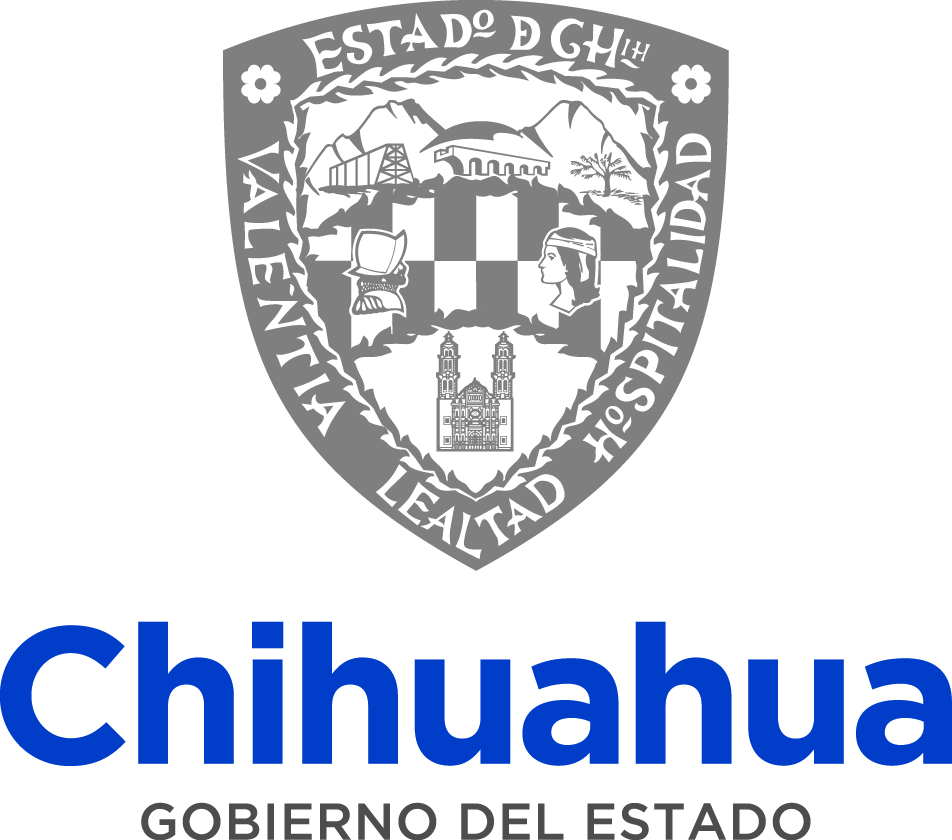 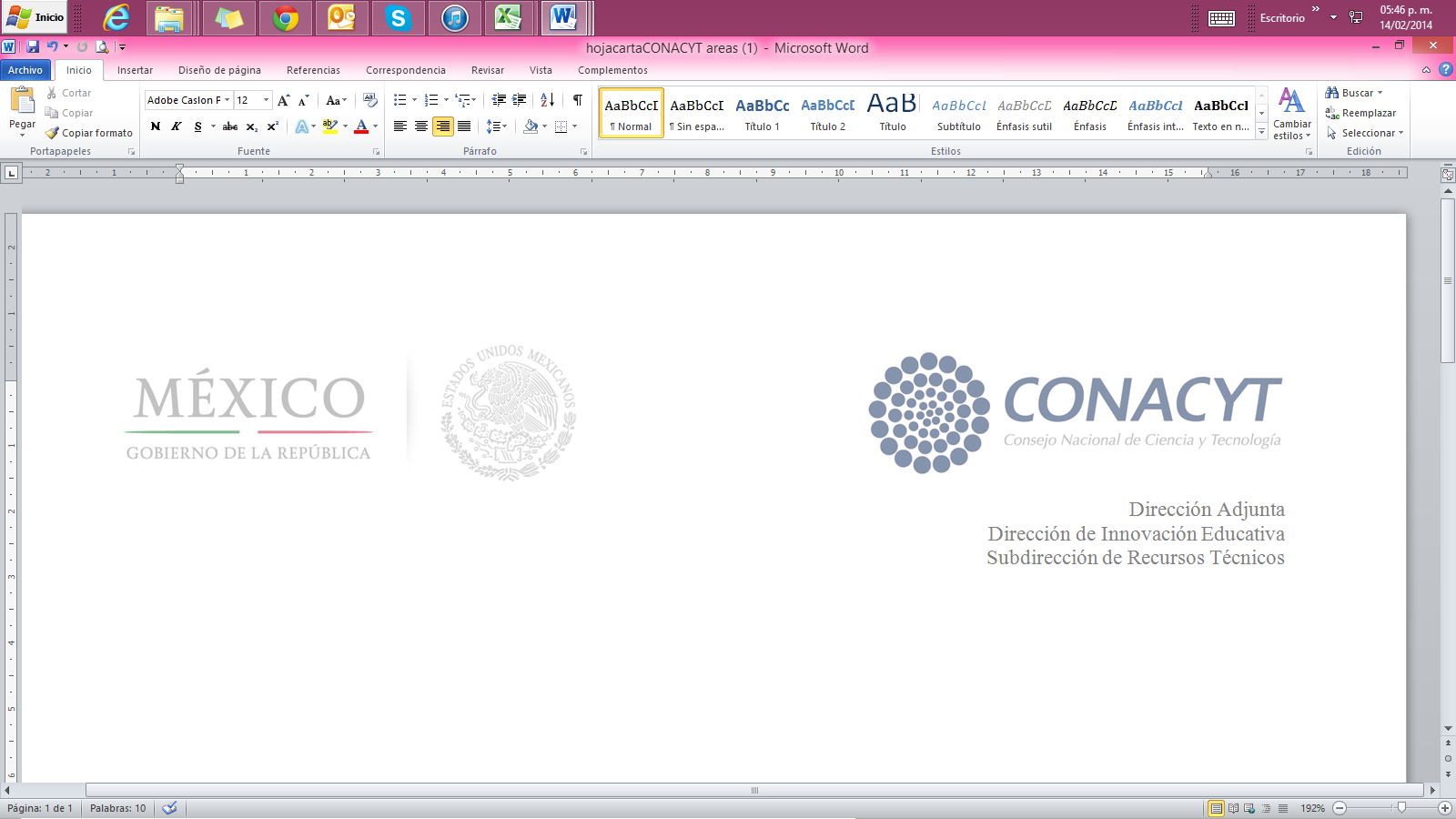 Fondo Mixto CONACYT- Gobierno del Estado de ChihuahuaPrimera Sesión Ordinaria del año 2017Comité Técnico y de AdministraciónPrograma y Presupuesto Operativo 2017Acciones relevantes para el 2017Presupuesto operativo 2017Calendario del gasto operativo 2017Clasificación del gastoAcciones Relevantes para el 2017Planeación:Definición de prioridades y demandas estratégicasElaboración Plan de Acción del FOMIXConvocatoria2.1 Elaboración Anexo de ejecución 2.2 Elaboración y publicación de convocatorias y demandasFormulación de Propuestas3.1 Talleres de inducciónEvaluación4.1Dictaminación calidad de las propuestasFormalización proyecto5.1 Taller de Capacitación CAR  y Manual de Administración de proyectosSeguimiento de proyectos6.1 Control y seguimiento de proyectos6.2 Auditorías técnicas y financierasTransferencia, difusión y divulgación de resultados7.1 Simposios estatales y/o regionales/reuniones con usuariosEvaluación de impacto8.1 Definición de metodología8.2 Evaluación ex -post impacto proyectosOperación del fideicomiso9.1 Administración y contabilidad del Fideicomiso9.2 Sesiones del Comité Técnico y de Administración9.3 Aplicación o atención de auditorías en el ejercicio1. Planeación1.1 Definición de prioridades y demandas estratégicas:Justificación:Objetivo:Metas y fechas compromiso:Entregables:Responsable:   2. Convocatoria2.1 Elaboración Anexo de ejecución Justificación:Objetivo:Metas y fechas compromiso:Entregables:Responsable:2. Convocatoria2.2 Elaboración y publicación de convocatorias y demandasJustificación:Objetivo:Metas y fechas compromiso:Entregables:Responsable:3. Formulación de propuestas3.1 Talleres de inducciónJustificación:Objetivo:Metas y fechas compromiso:Entregables:Responsable:4. Evaluación4.1Dictaminación calidad de las propuestasJustificación:Objetivo:Metas y fechas compromiso:Entregables:Responsable:5. Formalización de proyectos5.1 Taller de Capacitación CAR  y Manual de Administración de proyectosJustificación:Objetivo:Metas y fechas compromiso:Entregables:Responsable:6. Seguimiento de proyectos6.1 Control y seguimiento de proyectosJustificación:Objetivo:Metas y fechas compromiso:Entregables:Responsable:6. Seguimiento de proyectos6.2 Auditorías técnicas y financierasJustificación:Objetivo:Metas y fechas compromiso:Entregables:Responsable:7. Transferencia y Difusión de Resultados7.1 Simposios estatales y/o regionales reuniones con usuariosJustificación:Objetivo:Metas y fechas compromiso:Entregables:Entregables:8. Evaluación de Impacto	8.1 Definición de la MetodologíaJustificación:Objetivo:Metas y fechas compromiso:Entregables:Responsable:8. Evaluación de Impacto	Justificación:Objetivo:Metas y fechas compromiso:Entregables:Responsable9. Operación del Fideicomiso	9.1 Administración y Contabilidad del FideicomisoJustificación:Objetivo:Metas y fechas compromiso:Entregables:Responsable9. Operación del Fideicomiso	9.2Sesiones del Comité Técnico y de AdministraciónJustificación:Objetivo:Metas y fechas compromiso:Entregables:Responsable9. Operación del Fideicomiso	9.3Aplicación o atención de auditorías en el ejercicioJustificación:Objetivo:Metas y fechas compromiso:Entregables:Responsables:PRESUPUESTO OPERATIVO 2017CALENDARIO DEL EJERCICIO DEL GASTO 2017CLASIFICACIÓN DEL GASTO DE PRESUPUESTO OPERATIVO 2017Con el objeto orientar los apoyos y asegurar su contribución al desarrollo económico y social del Estado, se requiere llevar a cabo un proceso de planeación que permita definir, con base en los planes estatales y sectoriales y en la Agenda de Innovación auspiciada por el CONACYT, prioridades y demandas estratégicas para atender los problemas y necesidades, para aprovechar las oportunidades relevante para los sectores asociados a estas prioridades, con apego al procedimiento PP-01 “Definición de Prioridades y de Demandas Estratégicas” y que serán la base para elaborar el Plan de Acción de Fondo Mixto.Definir las prioridades del Estado y las demandas estratégicas a incorporar en la convocatoria para atender los problemas, necesidades y  aprovechar las oportunidades identificadas en un horizonte de mediano plazo, demandas que deberán de comprometerse en las Convocatorias 2017, asegurando su impacto en las prioridades y necesidades del Estado.        -Plan de acción 2017 - Plan de acción 2017 Enero 2017El Secretario Administrativo  - Secretario TécnicoEl Anexo de Ejecución es la base de la planeación presupuestal que deberá firmarse por los representantes de los Fideicomitentes, este anexo se realizará de conformidad con lo establecido en el Convenio de Colaboración firmado por los Fideicomitentes.Tener el Anexo de ejecución firmado por los Fideicomitentes el cual tiene como finalidad la planeación del CONACYT y del Gobierno del Estado de Chihuahua, para apoyar las actividades científicas, tecnológicas y de innovación requeridas por el estado   Anexo de ejecución – Enero 2017Anexo de Ejecución.Secretario Administrativo – Secretario Técnico.Es responsabilidad del Secretario Técnico, con el apoyo del Secretario Administrativo, elaborar las demandas específicas, emitir las convocatorias, gestionar su publicación y dar seguimiento al ingreso de propuestas a través del Sistema de Fondos del CONACYTElaborar y publicar las Convocatorias 2017, con las demandas específicas elaboradas por el Secretario Técnico con el apoyo del Secretario Administrativo.     Se publicará la Convocatoria 2017-01 en el mes de Abril, 2017-02 en el mes de Septiembre.Convocatorias 2017 publicadas en la página del CONACYT y del instituto de Innovación y Competitividad.Secretario Técnico, con el apoyo del Secretario AdministrativoEl Secretario Administrativo coordinará, con el apoyo del Secretario Técnico, la realización de talleres o acciones que contribuyan a mejorar la pertinencia y calidad de las propuestas que se presenten al Fondo Mixto, en cada una de las Convocatorias emitidasRealización de talleres de formulación de propuestas para las Convocatorias 2017.    Talleres de formulación de propuestas en Chihuahua para las Convocatorias 2017 en Abril y Septiembre del 2017Taller de formulación de propuestas 2017.El Secretario Administrativo coordinará, con el apoyo del Secretario Técnico.El Secretario Técnico del Fondo será responsable de verificar que las propuestas cumplan con los requisitos establecidos en la Convocatoria, analizar la pertinencia y coordinar el proceso de evaluación y selección de las propuestas recibidas en el “Fondo Mixto”. Asimismo, será responsable de integrar la Comisión de Evaluación por demanda y someter a consideración del Comité Técnico y de Administración las propuestas que hayan sido evaluadas y dictaminadas favorablemente por la misma.Realizar el análisis de pertinencia y la evaluación de la calidad y factibilidad técnica y científica de las propuestas recibidas en respuesta a las convocatorias emitidas por el FOMIX Chihuahua.Verificación de documentos Convocatorias 2017 – Mayo 2017 y Octubre 2017Análisis de pertinencia Convocatorias Mayo 2017 y Octubre 2017 Evaluación de la calidad y factibilidad técnica y científica Convocatorias 2017   mayo- junio 2017   Septiembre – Octubre 2017Análisis de pertinencia y evaluación de propuestas de los proyectos presentados en las Convocatorias 2017.El Secretario TécnicoEs responsabilidad del Secretario Administrativo, en su carácter de representante legal del Fondo para estos actos, elaborar y suscribir los Convenios de Asignación de Recursos con los sujetos de apoyo, una vez que se cuente con el acuerdo de aprobación de proyecto por el Comité Técnico y de Administración y se hayan publicado los resultados de la convocatoria correspondiente, y dar un Taller de capacitación a los sujetos de apoyo referente a Convenio y Manual de administración de proyectos,.Dar a conocer  los lineamientos para formalizar con los Sujetos de Apoyo y  darles a conocer  el Manual de Administración de proyectos.     Taller de capacitación del Convenio de asignación de recursos y manual de administración de proyectos Mayo 2017 y Octubre 2017Capacitación del CAR y manual de procedimientos a los responsables administrativos, técnicos y legal de los proyectos aprobado en Convocatorias 2017Secretario administrativo – Secretario Técnico.El Secretario Técnico es el responsable de coordinar el seguimiento técnico y financiero de los proyectos apoyados por el “Fondo Mixto”, de la evaluación y dictaminación de la calidad de los informes, de la definición de las acciones administrativas requeridas y de realizar las notificaciones al Sujeto de Apoyo y al Secretario Administrativo del “Fondo Mixto”.El Secretario Administrativo es el responsable de la aplicación de las acciones administrativas derivadas del proceso de seguimiento efectuado por el Secretario Técnico y de realizar las ministraciones a los proyectos.Supervisar el cumplimiento de los compromisos del Sujeto de Apoyo establecidos en el Convenio de Asignación de Recursos y verificar el correcto ejercicio del recurso autorizado al Sujeto de Apoyo, con el apoyo de la instancia que para el efecto se contrate.    Seguimiento Técnico y financiero de los proyectos aprobados, conforme al cronograma de actividades- Enero – Diciembre 2017Buscar que los responsables técnicos y administrativos de los proyectos cumplan con el cronograma de actividades formalizado en el CAR.Secretario Técnico – Secretario Administrativo. El Secretario Técnico es el responsable de coordinar el seguimiento técnico y financiero de los proyectos apoyados por el “Fondo Mixto”, de la evaluación y dictaminación de la calidad de los informes, de la definición de las acciones administrativas requeridas y de realizar las notificaciones al Sujeto de Apoyo y al Secretario Administrativo del “Fondo Mixto”.El Secretario Administrativo es el responsable de la aplicación de las acciones administrativas derivadas del proceso de seguimiento efectuado por el Secretario Técnico y de realizar las ministraciones a los proyectos.Verificaciones “insitu” del cumplimiento de los compromisos del Sujeto de Apoyo establecidos en el Convenio de Asignación de Recursos y verificación “insitu”de la correcta aplicación del recurso autorizado al Sujeto de Apoyo.   Visitas insitu a proyectos aprobados en caso que así se requiera para verificar la buena aplicación de los recursos otorgados. –     Según el cronograma de actividades.Visitas insitu realizadas a proyectos aprobadosSecretario Técnico - Secretario AdministrativoTomando como base prioritaria la importancia en la difusión de los resultados de los proyectos apoyados con recursos del Fondo, se propone la realización de un Foro Estatal de Resultados Fomix, en el cual se darán a conocer los casos de éxito de los proyectos apoyados con recursos del Fondo, en el cual se privilegie el intercambio de experiencias y la retroalimentación entre las instituciones, empresas, Centros de Investigación, Sociedad y Gobierno, el cual permitirá estimular el desarrollo de nuevas propuestas y la identificación de nuevas necesidades Estatales para atenderlas en las siguientes convocatorias.Realizar un Foro Estatal de Resultados Fomix 2016, presidido por el Sr. Gobernador Constitucional del Estado, en el cual se difundan los casos de éxito de proyectos apoyados con recursos del Fondo.       Definir lugar y participantes                                                    			                                                                Enero- Abril    2017    Realización Encuentro Estatal de Ciencia   2017                                                                                                                     Mayo 2017Memoria de Encuentro Estatal de Ciencia   2017                                                                                                                     Secretario Administrativo con apoyo del Secretario Técnico.La necesidad  de conocer el impacto de la inversión realizada con recursos del Fondo al término de los proyectos, el beneficio real obtenido por los usuarios y la contribución a la mejora de los indicadores de desarrollo del estado/municipio.Definir la metodología a aplicar para la correcta medición del impacto, para determinar en qué grado solucionó el o los proyectos la problemática del estado, que fue la que generó la demanda.  La metodología se definirá en coordinación con la Dirección Adjunta de Desarrollo Regional del CONACYT      Definir la Metodología para la medición de impacto                                          			                              Septiembre  2017                                                                                      Metodología de la medición de ImpactoEl Secretario TécnicoLa necesidad  de conocer el impacto de la inversión realizada con recursos del Fondo al término de los proyectos, el beneficio real obtenido por los usuarios y la contribución a la mejora de los indicadores de desarrollo del estado/municipio.Realizar la medición del impacto de proyectos terminados durante el año 2017, para valorar en qué medida resolvieron la problemática del Estado    Contratación de Especialistas para la medición de impacto                                                                                       Octubre 2017Ff Presentación de los resultados de la medición de impacto                                                                                       Noviembre  2017                                                                                      Resultados de la medición de impacto a proyectos terminados durante el año 2017El Secretario Técnico Realizar oportunamente la correcta administración de los recursos que integran el Patrimonio del Fondo Mixto, así como el adecuado registro contable de todos los movimientos financieros de los recursos del Fideicomiso.Administrar y registrar de manera adecuada y con apego a la normatividad vigente en la materia todos los movimientos contables del fideicomiso, así como emitir oportunamente la información financiera del Fondo    Administración del Fideicomiso                                                                 			                             Enero-diciembre  2017   Registro contable y emisión de informes financieros del fideicomiso                                                                     Enero-diciembre  2017Estado Financieros mensuales del FideicomisoEl Secretario Administrativo Coordinar con las Instancias correspondientes que se lleven a cabo las Sesiones del Comité Técnico y de Administración del Fideicomiso, para atender e instruir las acciones necesarias que permitan cumplir totalmente con la finalidad del FideicomisoRealizar las Sesiones del Comité Técnico y de Administración necesarias para el cumplimiento de los fines del Fideicomiso     Sesiones del CTA                                                                      			                                                     Enero-diciembre  2017Carpetas de trabajo y acuerdos de las Sesiones de CTAEl Secretario Administrativo del Fondo con apoyo del Secretario TécnicoCoordinar con las Instancias correspondientes que se lleven a cabo las auditorias necesarias a los proyectos en ejecución, así como la auditoría de los Estados financieros del fideicomisoRealizar las auditorías a los proyectos en ejecución, así como la auditoría de los estados financieros del fideicomiso     Auditorías a los proyectos en ejecución en caso necesario               			                                                     Enero-diciembre  2017   Auditoría de los estados financieros del fideicomiso para el ejercicio 2016                                                                                Abril-diciembre 2017Resultados de las auditorías y dictamen de auditoría de los estados financierosEl Secretario Administrativo del Fondo con apoyo del Secretario TécnicoProcesoAcciones RelevantesAcciones RelevantesConcepto de gastoUnidadCosto UnitarioMontoMonto presupuesto01 PlaneaciónPrioridades y demandas estratégicas Plan de AcciónPrioridades y demandas estratégicas Plan de Acción01 Gastos alimentación02 Pasajes y viáticos  03 Papelería  y artículos de oficina4 reuniones2 viajes1 lote$2,500$11,000$2,500$10,000$22,000$2,500$34,500.0002  Elaboración, publicación convocatoriaElaboración demandas especificas Difusión convocatoriasElaboración demandas especificas Difusión convocatorias01 Gastos alimentación02 Pasajes y viáticos03  Papelería  y artículos de oficina04 Mensajería y correspondencia06 Publicaciones en medios impresos y elect.6 reuniones2 viajes1 lote3 lotes4 publicaciones1 contrato$2,500$11,000$2,500$1,000$20,000$20,000$15,000$22,000$2,500$3,000 $80,000$20,000$142,500.0003 Formulación de propuestasTalleres de inducción.Seguimiento propuestaTalleres de inducción.Seguimiento propuesta01 Gastos alimentación02 Pasajes y viáticos 03  Papelería  y artículos de oficina 04   Mensajería y correspondencia4  eventos4 viajes 1 lotes2 lotes$5,000 $11,000$2,500$2,000$20,000 $44,000 $ 2,500 $  4,000$70,500.0004  Evaluación y Selección de PropuestasIntegración y capacitación C.E.Dictaminación y selección de propuestasIntegración y capacitación C.E.Dictaminación y selección de propuestas01  Gastos Alimentación02  Pasajes y viáticos 03   Papelería  y artículos de oficina04    Mensajería y correspondencia07  Estímulos a evaluadores4 Sesiones30  viajes 1 lote1 lote/sesión50 evaluaciones$5,000$11,000$2,500$2,000    $5,300$20,000  $330,000$2,500$2,000      $265,000$619,500.0005 Formalización Proyectos1. Taller de capacitación1. Taller de capacitación01 Gastos Alimentación03 Papelería  y artículos de oficina3 Sesiones1 lote$3,500$2,500$10,500$2,500$13,000.0006 Seguimiento de Proyectos06 Seguimiento de Proyectos1. Seguimiento técnico de proyectos2. Seguimiento financiero proyectos3. Evaluación Informes 4. Revisiones de avance proyectos01 Gastos alimentación02 Pasajes y viáticos  03  Papelería  y artículos de oficina04 Mensajería y correspondencia07 Estimulo a evaluadores 08 Servicios profesionales especializ. (seguimiento proyecto )5 revisiones12  viajes2  lotes10 servicio8 seguimientos, 2 evaluadores1 servicio anual$2,000  $11,000$5,000 $ 300$2650$600,000$10,000$132,000$5,000$3,000$84,800$600,000$834,800.0007 Transferencia y difusión de resultados 07 Transferencia y difusión de resultados Reuniones con usuarios Base de datos Simposio 01 Gastos alimentación02 Pasajes y viáticos 03 Papelería  (invitaciones y publicaciones)04 Mensajería y correspondencia05 Arrendamientos 09 Otros gastos1 alimentos  8 viajes 1 lote1 lote1 renta de lugar, stands, escenario, ambientación  1 lote$80,000$11,000$12,500$3,000   $600,000  $249,250$80,000$88,000  $12,500  $3,000$600,000$249,250$1,032,750.0008 Evaluación de impacto08 Evaluación de impacto Definición metodología Evaluación  muestra proyectos08  Servicios especializados  1 servicio$80,000$80,000$80,000.0009  Administración del Fideicomiso09  Administración del Fideicomiso Contabilidad y registros del Fideic. Informes financieros Seguimiento financiero proyectos  Atención auditorias Administración 01  Gastos Alimentación sesiones CTA01  Gastos de alimentación reuniones trabajo02  Pasajes y viáticos despacho contable02 Pasajes y viáticos03 Papelería  y artículos de oficina03  Papelería-Fotocopiado04   Mensajería08   Servicios profesionales ( auditoría externa)08  Servicios profesionales (Jurídicos y legales)08  Servicios profesionales (estenográficas)6 Sesiones3 sesiones3 visitas in situ 6 viajes1 lote2 lote1lote envíos5 auditorias1 servicio anual1 servicio anual   $ 5,000 $  3,000  $ 2,000$10,000 $10,000 $10,000  $ 5,000$198,940$50,000 $20,000$30,000 $ 9,000  $6,000$60,000$10,000$20,000 $ 5,000$198,940$50,000$20,000$408,940.00TOTAL$ 3,236,490.00ProcesosMonto SolicitadoEneroFebreroMarzoAbrilMayoJunioJulioAgostoSeptiembreOctubreNoviembreDiciembre1.Planeación$34,500$13,200$13,150$8,1502. Elaboración, publicación Convocatorias$142,500$66,300$42,100$17,550$16,550$142,500$66,300$42,100$17,550$16,5503. Form. Propuestas$70,500$21,000$42,000$4,000$3,5004. Evaluación$619,500$150,000$100,000$131,000$30,500$100,000$108,0005. Formalizar Proyecto$13,000$4,600$4,375$4,0256. Seguimiento Proyecto$834,800$129,800$120,000  $100,000$95,000$100,000$95,000$100,000$95,0007. Transf. Difu. Div. $1,032,750$400,000$532,7508. Evaluación Impacto$80,000$64,000$16,0009. Administración y Operación del Fideicomiso$408,940$51,000$51,000$51,000$51,000$51,000$51,000$51,000$51,940Totales$3,236,490.00 $0 $0 $0$826,100$605,375$315,725$196,550$251,000$279,800$151,000$210,940Totales$3,236,490.00 $0 $0 $0$826,100$605,375$315,725$196,550$251,000$279,800$151,000$210,9405000GASTOS$ 3,236,4905100Gastos de administración$ 948,9405110Honorarios5111Honorarios fiduciarios5112Honorarios contables5113Honorarios notariales5114Honorarios por auditoría externa198,9405115Honorarios por servicios especializados750,0005120Servicios bancarios5121Comisiones bancarias5130Otros gastos de administración5131Gastos administrativos diversos5200Gastos de operación$2,287,5505210Realización de eventos oficiales5211Convocatorias y programas247,5005212Congresos y convenciones1,032,7505220Evaluaciones5221Evaluación de programas y proyectos 5222Honorarios Evaluadores619,5005230Otros gastos de operación5215Pasajes y Viáticos5216Servicios estenográficos y de cafetería 5217Mensajería, papelería y materiales de oficina5218Otros gastos de operación153,0005234Operación y seguimiento de proyectos234,800